Филиал муниципального автономного общеобразовательного учреждения «Прииртышская средняя общеобразовательная школа» - Абалакская средняя общеобразовательная школа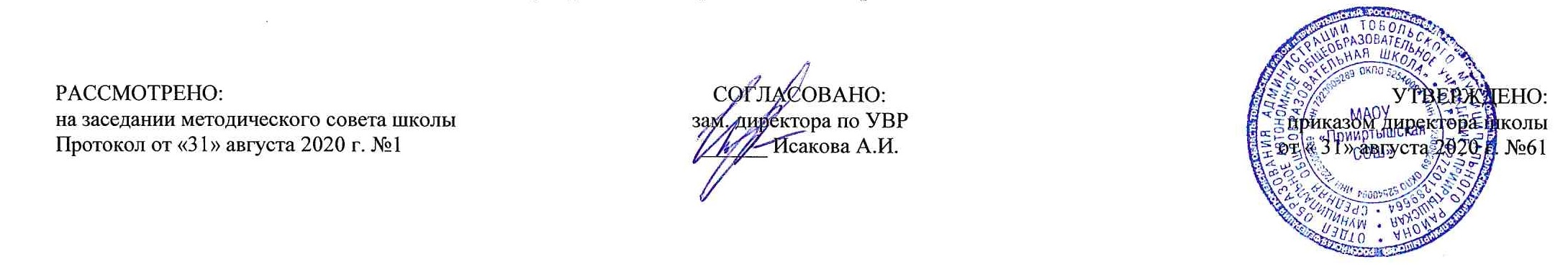 РАБОЧАЯ ПРОГРАММА по музыкедля 1 классана 2020-2021 учебный годПланирование составлено в соответствии с	ФГОС НОО	Составитель программы: Денисова Екатерина Сергеевна                                                                                                                                           учитель начальных классов без квалификационной категории                                                                                                         с. Абалак                                                                                                           2020 годПланируемые результаты освоения учебного предмета «Музыка».Ученик научится: - определять характер и настроение музыки с учетом терминов и образных определений, представленных в учебнике для 1 класса;- узнавать по изображениям некоторые музыкальные инструменты (рояль, пианино, скрипка, флейта, арфа), а также народные инструменты (гармонь, баян, балалайка);- проявлять навыки вокально-хоровой деятельности (вовремя начинать и заканчивать пение, уметь петь по фразам, слушать паузы, правильно выполнять музыкальные ударения, четко и ясно произносить слова при исполнении, понимать дирижерский жест).- воспринимать    музыку различных   жанров;- эстетически    откликаться    на искусство, выражая   своё   отношение   к нему в различных видах музыкально   творческой    деятельности;- общаться и взаимодействовать в процессе ансамблевого, коллективного (хорового и инструментального) воплощения различных   художественных    образов.- воплощать в звучании голоса или инструмента образы природы и окружающей жизни, настроения, чувства, характер и мысли человека;- узнавать изученные музыкальные сочинения, называть их авторов;- исполнять музыкальные произведения отдельных форм и жанров (пение, драматизация, музыкально-пластическое движение, инструментальное музицирование, импровизация и др.);- владеть некоторыми основами нотной грамоты: названия нот, темпов (быстро-медленно) динамики (громко- тихо);- определять виды музыки сопоставлять музыкальные образы  в звучании   различных   музыкальных   инструментов,    в том  числе  и  современных    электронных;- продемонстрировать понимание интонационно-образной природы музыкального искусства, взаимосвязи выразительности и изобразительности в музыке, многозначности музыкальной речи в ситуации сравнения произведений разных видов искусств.Ученик получит возможность научиться:- реализовывать творческий потенциал, собственные творческие замыслы в различных видах музыкальной деятельности (в пении и музыкально-пластическом движении);- владеть певческим голосом как инструментом духовного самовыражения и участвовать в коллективной творческой деятельности при воплощении заинтересовавших его музыкальных образов.Содержание учебного предмета «Музыка».    Содержание учебного предмета представлено темами "Музыка вокруг нас" и "Музыка и ты", в которых раскрыты следующие содержательные линии: «Музыка в жизни человека», «Основные закономерности музыкального искусства», «Музыкальная картина мира».Тема 1. "Музыка вокруг нас" - 16 часовМузыка и ее роль в повседневной жизни человека. Композитор - исполнитель - слушатель. Песни, танцы и марши — основа многообразных жизненно-музыкальных впечатлений детей. Образы осенней природы в музыке. Нотная запись как способ фиксации музыкальной речи. Элементы нотной грамоты. Интонация как озвученное состояние, выражение эмоций и мыслей. Музыка в праздновании Рождества Христова. Музыкальный театр: балет. Композитор, исполнитель, слушатель, муза, хоровод, хор, песня, танец, марш, мелодия и аккомпанемент, фортепиано, скрипка, оркестр, солист, названия нот, скрипичный ключ, ноты, нотный стан, свирель, гусли, рожок, колыбельные, плясовые, флейта, арфа, фортепиано.Тема 2. "Музыка и ты" - 17 часовМузыка в жизни ребенка. Образы родного края. Роль поэта, художника, композитора в изображении картин природы (слова - краски - звуки). Образы защитников Отечества в музыке. Музыкальные поздравления. Музыкальные инструменты (лютня, клавесин, фортепиано, гитара). Былины и сказки о воздействующей силе музыки. Музыка в цирке. Музыкальный театр: опера. Музыка в кино. Афиша музыкального спектакля, программа концерта для родителей. a capella, волынка и фортепиано, громко, тихо, лютня, клавесин, гитара, опера, балет, хор, солисты, оркестр, танцевальный, песенный, маршевый.Промежуточная аттестация. Коллективный творческий проект «Прощание с азбукой».Тематическое планированиеКалендарно-тематическое планирование.                                                                                                                                                           Приложение 1.№Разделы, темыКоличество часовРаздел 1. Музыка вокруг нас161«И Муза вечная со мной!».2Хоровод муз. 3 Повсюду музыка слышна.4Душа музыки – мелодия.5Музыка осени.6 Сочини мелодию. 7  «Азбука, азбука каждому нужна…». 8Музыкальная азбука. 9Музыкальные инструменты. Народные инструменты. 10«Садко».  Из русского былинного сказа.11Музыкальные инструменты.12Звучащие картины.13Разыграй песню. 14Пришло Рождество, начинается торжество. 15Родной обычай старины.16Добрый праздник среди зимы. Раздел 2. Музыка и ты171Край, в котором ты живешь. 2Поэт, художник, композитор. 3Музыка утра.4Музыка вечера.5Разыграй сказку. «Баба Яга» – русская народная сказка.6У каждого свой музыкальный инструмент.7Музы не молчали. 8Музыкальные инструменты.9Мамин праздник.10Музыкальные инструменты.  У каждого свой музыкальный инструмент.11«Чудесная лютня».12Музыка в цирке.13Дом, который звучит.14Опера-сказка.15«Ничего на свете лучше нету…».16Музыкальные портреты.17Афиша. Программа.Коллективный творческий проект1 четверть82 четверть83 четверть94 четверть8Итого:33№п/п№ в темеДатаДатаТемаТип урока, форма проведенияПланируемые предметные результаты№п/п№ в темепланфактТемаТип урока, форма проведенияПланируемые предметные результатыРаздел I  «Музыка вокруг нас» (16 часов)Раздел I  «Музыка вокруг нас» (16 часов)Раздел I  «Музыка вокруг нас» (16 часов)Раздел I  «Музыка вокруг нас» (16 часов)Раздел I  «Музыка вокруг нас» (16 часов)Раздел I  «Музыка вокруг нас» (16 часов)Раздел I  «Музыка вокруг нас» (16 часов)1108.09«И Муза вечная со мной!».УОНЗВиртуальная экскурсия в симфонический залУзнают: о назначении основных учебных принадлежностей и правилах их использованияНаучатся: слушать музыку на примере произведенияП. И. Чайковского «Щелкунчик» (фрагменты); размышлять об истоках возникновения музыкального искусства; правилам поведения и пения на уроке; наблюдать за музыкой в жизни человека и звучанием природы.2215.09Хоровод муз. УОМНИгры на воздухеНаучатся: исполнять хороводные песни; использовать музыкальную речь как способ общения между людьми и передачи информации, выраженной в звуках; сравнивать танцы разных народов между собой3322.09 Повсюду музыка слышна.УОМНЭкскурсия на берег ИртышаНаучатся: сочинять песенки-попевки; определять характер, настроение, жанровую основу песен-попевок; принимать участие в элементарной импровизации и исполнительской деятельности4429.09Душа музыки – мелодия.УРДинамическая паузаНаучатся: определять характерные черты жанров музыки (на примере произведений «Сладкая греза», «Марш деревянных солдатиков», «Вальс» П. И. Чайковского); сравнивать музыкальные произведения различных жанров и стилей5506.10Музыка осени.УОМНЭкскурсияНаучатся: слушать мотивы осенних мелодий (на примере произведений П. И. Чайковского «Осенняя песнь», 
Г. Свиридова «Осень»); объяснять термины мелодия и аккомпанемент, мелодия – главная мысль музыкального произведения6613.10 Сочини мелодию. УРИграНаучатся: находить (выбирать) различные способы сочинения мелодии, использовать простейшие навыки импровизации в музыкальных играх; выделять отдельные признаки предмета 
и объединять их по общему признаку7720.10  «Азбука, азбука каждому нужна…». УОНЗДинамическая паузаНаучатся: слушать песни, различать части песен; понимать истоки музыки и отражение различных явлений жизни, в том числе и школьной; исполнять различные по характеру музыкальные произведения; проявлять эмоциональную отзывчивость, личностное отношение при восприятии музыкальных произведений8803.11Музыкальная азбука. УОМНиграНаучатся: различать понятия звук, нота, мелодия, ритм; исполнять простейшие ритмы (на примере «Песни о школе» Д. Кабалевского, Г. Струве «Нотный бал»); импровизировать в пении, игре, пластике9910.11Музыкальные инструменты. Народные инструменты. 
УРИграНаучатся: различать разные виды инструментов; ориентироваться в музыкально-поэтическом творчестве, в многообразии музыкального фольклора России; находить сходства и различия в инструментах разных народов101017.11«Садко».  Из русского былинного сказа.УОМНИгра Научатся: определять на слух звучание гуслей, называть характерные особенности музыки (на примере оперы-былины «Садко»)111124.11Музыкальные инструменты.УОНЗКонкурсНаучатся: определять выразительные и изобразительные возможности (тембр, голос) музыкальных инструментов (на примере русского народного наигрыша «Полянка», «Былинного наигрыша» 
Д. Локшина, оркестровой сюиты № 2 «Шутка» И. С. Баха)121201.12Звучащие картины.УРИграНаучатся: выделять принадлежность музыки к народной или композиторской, сопоставлять и различать части: начало – кульминация – концовка; составлять графическое изображение мелодии131308.12Разыграй песню. УОМНИнсценированиеНаучатся: выразительно исполнять песню, составлять исполнительское развитие вокального сочинения исходя из сюжета стихотворного текста (на примере песни «Почему медведь зимой спит» Л. К. Книппер, А. Коваленковой)141415.12Пришло Рождество, начинается торжество. 
УРиграНаучатся: выразительно исполнять рождественские песни; различать понятия народные праздники, рождественские песни.151522.12Родной обычай старины.УРИграНаучатся: выразительно исполнять рождественские колядки.Приобретут опыт музыкально-творческой деятельности через сочинение, исполнение, слушание161612.01Добрый праздник среди зимы. УРКонцертНаучатся: определять настроение, характер музыки, придумывать ритмическое сопровождение, дирижировать (на примере «Марша», «Вальса снежных хлопьев», «Па-де-де» из балета «Щелкунчик» П. И. Чайковского)Раздел II «Музыка и ты» (17 часов)Раздел II «Музыка и ты» (17 часов)Раздел II «Музыка и ты» (17 часов)Раздел II «Музыка и ты» (17 часов)Раздел II «Музыка и ты» (17 часов)Раздел II «Музыка и ты» (17 часов)Раздел II «Музыка и ты» (17 часов)17119.01Край, в котором ты живешь. 
УР Путешествие Научатся: различать понятия родина, малая родина; исполнять песню с нужным настроением, высказываться о характере музыки, определять, какие чувства возникают, когда поешь об Отчизне18226.01Поэт, художник, композитор. УОНЗПутешествиеНаучатся: находить общее в стихотворном, художественном и музыкальном пейзаже; понимать, что виды искусства имеют собственные средства выразительности 
(на примере «Пастораль» 
А. Шнитке, «Пастораль» 
Г. Свиридова, «Песенка о солнышке, радуге и радости» 
И. Кадомцева)19302.02Музыка утра.УРИграНаучатся: проводить интонационно-образный анализ инструментального произведения – чувства, характер, настроение (на примере музыки П. И. Чайковского «Утренняя молитва», Э. Грига «Утро», Д. Б. Кабалевского «Доброе утро»)20409.02Музыка вечера.УРИграНаучатся: проводить интонационно-образный анализ инструментального произведения (на примере музыкиВ. Гаврилина «Вечерняя»,С. Прокофьева «Вечер»,В. Салманова «Вечер», А. Хачатуряна «Вечерняя сказка»); понимать, как связаны между собой речь разговорная и речь музыкальная21516.02Разыграй сказку. «Баба Яга» – русская народная сказка.УРКИнсценирование.Научатся: выразительно исполнять колыбельную песню, песенку-дразнилку, определять инструменты, которыми можно украсить сказку и игру; выделять характерные интонационные музыкальные особенности музыкального сочинения (изобразительные и выразительные)22602.03У каждого свой музыкальный инструмент.УРКонкурсНаучатся: исполнять песню по ролям и играть сопровождение на воображаемых инструментах, далее на фортепиано с учителем; понимать характер музыки, сочетание песенности с танцевальностью23709.03Музы не молчали. УРПрактикумНаучатся: объяснять понятия солист, хор, оркестр, отечество, память, подвиг; выразительно исполнять песни (на примере музыки А. Бородина «Богатырская симфония», солдатской походной песни «Солдатушки, бравы ребятушки…», С. Никитина «Песенка о маленьком трубаче», А. Новикова «Учил Суворов»)24816.03Музыкальные инструменты.УРПрактикумНаучатся: проводить интонационно-образный анализ музыкальных произведений, обобщать, формулировать выводы (на примере пьесы «Сладкая греза» П. И. Чайковского, «Менуэта» Л. Моцарта, «Волынка» И.-С. Баха)25930.03Мамин праздник.УРКонцерт Научатся: анализировать музыкальные сочинения, импровизировать на музыкальных инструментах, выразительно исполнять песни «Спасибо» И. Арсеева, «Вот какая бабушка» Т. Попатенко, «Праздник бабушек и мам» М. Славкина261006.04Музыкальные инструменты.  У каждого свой музыкальный инструмент.УРПрактикумНаучатся: определять старинные, современные инструменты, определять на слух звучание лютни и гитары, клавесина и фортепиано (на примере пьесы «Кукушка» К. Дакена, песни «Тонкая рябина», вариаций А. Иванова-Крамского)271113.04«Чудесная лютня».УРИгра Научатся: понимать контраст эмоциональных состояний и контраст средств музыкальной выразительности, определять по звучащему фрагменту и внешнему виду музыкальные инструменты 
(фортепиано, клавесин, гитара, лютня), называть их281220.04Музыка в цирке.УРИсследование Научатся: проводить интонационно-образный анализ музыкальных сочинений, изображать цокот копыт, передавать характер звучания пьес и песен (на примере «Выходного марша», «Галопа» и «Колыбельной» И. Дунаевского, «Клоуны» Д. Кабалевского, «Мы катаемся на пони»)291327.04Дом, который звучит.УРИграНаучатся: определять понятия опера, балет, различать в музыке песенность, танцевальность, маршевость (на примере музыки П. И. Чайковского из балета «Щелкунчик», Р. Щедрина «Золотые рыбки» из балета «Конек-Горбунок», оперы М. Коваля «Волк и семеро козлят», М. Красева «Муха-Цокотуха»)301404.05Опера-сказка.УРПутешествиеНаучатся: определять понятие опера, выразительно исполнять фрагменты из детских опер («Волк и семеро козлят» М. Коваля, «Муха-Цокотуха» М. Красева)311511.05«Ничего на свете лучше нету…».УРЭкскурсияНаучатся: выразительно исполнять песни, фрагментыиз музыки к мультфильму «Бременские музыканты» композитора Г. Гладкова; определять значение музыки в мультфильмах321618.05Музыкальные портреты.УРИграНаучатся: проводить интонационно-образный анализ на примере музыки С. Прокофьева «Болтунья», «БабаЯга», передавать разговор-диалог героев, настроение пьес331725.05Афиша. Программа.Коллективный творческий проектУРКонцертНаучатся: понимать триединство композитор – исполнитель – слушатель; осознавать, что все события в жизни человека находят свое отражение в ярких музыкальных и художественных образах